Сумська міська радаVІІI СКЛИКАННЯ       СЕСІЯРІШЕННЯвід                         2021 року №         -МРм. СумиНа виконання протоколу № 3 засідання постійної комісії з питань житлово-комунального господарства, благоустрою, енергозбереження, транспорту та зв’язку Сумської міської ради, враховуючи відсутність фінансування заходів за кошти бюджету Сумської міської територіальної громади для реалізації Програми розвитку міського парку ім. І. М. Кожедуба на 2017-2020 роки, затвердженої рішенням Сумської міської ради від 21 грудня 2016 року № 1549-МР, керуючись статтею 25 Закону України «Про місцеве самоврядування в Україні», Сумська міська радаВИРІШИЛА:Визнати таким, що втратило чинність, рішення Сумської міської ради від 21 грудня 2016 року № 1549-МР « Програма розвитку міського парку                                ім. І. М. Кожедуба на 2017-2020 роки.Дане рішення набирає чинності з моменту його оприлюднення на офіційному вебсайті Сумської міської ради.Сумський міський голова                                                                     О.М. ЛисенкоВиконавець: Журба О.І.__________ _________Ініціатор розгляду питання – постійна комісія з питань житлово-комунального господарства, благоустрою, енергозбереження, транспорту та зв’язку Сумської міської ради Проєкт рішення підготовлено Департаментом інфраструктури міста Сумської міської ради.Доповідач: директор Департаменту інфраструктури міста Сумської міської ради (Журба О.І.)ЛИСТ УЗГОДЖЕННЯ до проекту рішення Сумської міської ради «Про втрату чинності рішення Сумської міської ради від 21 грудня 2016 року № 1549-МР « Програма розвитку міського парку ім. І. М. Кожедуба                             на 2017-2020 роки»» Голова постійної комісії з питань житлово-комунального господарства, благоустрою, енергозбереження, транспорту та зв’язку Сумської міської ради			К.П. ТихенкоЗаступник міського голови з питань діяльності виконавчих органів ради			М.Г. ВойтенкоДиректор Департаменту  інфраструктури міста Сумської міської ради 			О.І. ЖурбаГоловний спеціаліст – юристконсультвідділу юридичного та кадрового забезпечення Департаменту інфраструктури міста Сумської міської ради						Н.М. ОвчаренкоНачальник правового управління Сумської міської ради 							О.В. ЧайченкоСекретар Сумської міської ради  					О.М. РєзнікПроект рішення підготовлений з урахуванням вимог Закону України «Про доступ до публічної інформації» та Закону України «Про захист персональних даних».                                                                                        О.І. Журба                                                                                      _______________2021 р.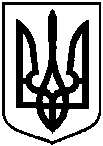 Проєктоприлюднено «___»______________2021 р.Про втрату чинності рішення Сумської міської ради від 21 грудня 2016 року № 1549-МР « Програма розвитку міського парку                                ім. І. М. Кожедуба на 2017-2020 роки»